					June 28, 2017Via Certified MailRichard BrourmanElectric Choice Inc.241 Spahr StreetPittsburgh PA  15232					RE:	Continuation Certificate						Electric Choice Inc.						A-2014-2420357Dear Mr. Brourman:	Please find under cover of this letter the updated financial instrument you filed with the Commission on behalf of Evolution Energy Partners LLC because it is a copy and not acceptable.  The Commission requires a supplier to file an original bond, letter of credit, continuation certificate, amendment, or other financial instrument as part of a supplier’s licensing requirements under Section 2809(c) of the Pennsylvania Public Utility Code.  The enclosed financial instrument does not have a "wet ink" original signature or raised seal for the surety company. Please file the original financial instrument with my office within 20 days of the date of this letter, preferably by overnight delivery to my office address listed above.  Sincerely,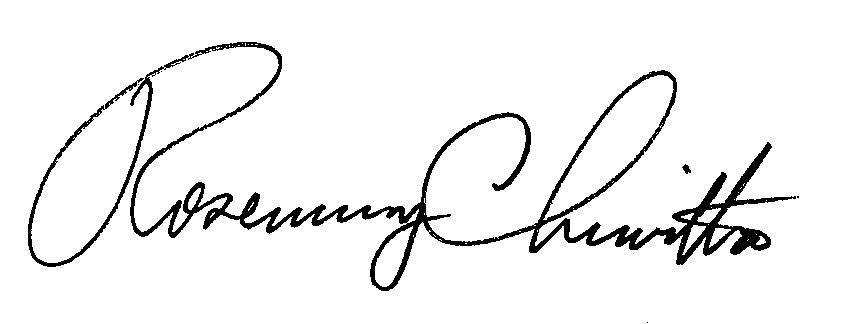 Rosemary ChiavettaSecretary of the CommissionRC: alwEnclosures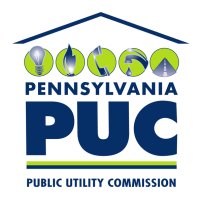  PUBLIC UTILITY COMMISSION400 NORTH STREET, KEYSTONE BUILDING, SECOND FLOORHARRISBURG, PENNSYLVANIA  17120IN REPLY PLEASE REFER TO OUR 